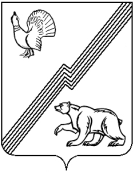 АДМИНИСТРАЦИЯ ГОРОДА ЮГОРСКАХанты-Мансийского автономного округа – Югры ПОСТАНОВЛЕНИЕот 26 ноября 2018 года										№3261О внесении изменений в постановлениеадминистрации города Югорскаот 31.10.2013 № 3274 «О муниципальнойпрограмме города Югорска «Капитальный ремонтжилищного фонда города Югорска на 2014-2020 годы»В соответствии с постановлением администрации города Югорска от 07.10.2013 № 2906         «О муниципальных и ведомственных целевых программах города Югорска», в целях уточнения объемов финансирования программных мероприятий:1. Внести в приложение к постановлению администрации города Югорска от 31.10.2013 № 3274 «О муниципальной программе города Югорска «Капитальный ремонт жилищного фонда города Югорска на 2014-2020 годы» (с изменениями от 25.05.2014 № 2093, от 06.08.2014 № 3999, от 18.09.2014 № 4896, от 18.11.2014 № 6239, от 25.11.2014 № 6391, от 26.05.2015         № 2135, от 26.08.2015 № 2871, от 26.11.2015 № 3427, от 21.12.2015 № 3722, от 21.12.2015         № 3699, от 16.02.2016 № 364, от 23.11.2016 № 2890, от 22.12.2016 № 3306, от 25.12.2017           № 3298, от 25.12.2017 № 3299, от 12.03.2018 № 719) изменения, изложив таблицы 2, 3 в новой редакции (приложение).2. Опубликовать постановление в официальном печатном издании города Югорска и разместить на официальном сайте органов местного самоуправления города Югорска.3. Настоящее постановление вступает в силу после его официального опубликования.4. Контроль за выполнением постановления возложить на заместителя главы города – директора департамента жилищно-коммунального и строительного комплекса администрации города Югорска В.К. Бандурина.Глава города Югорска                                                                                             А.В. БородкинПриложениек постановлениюадминистрации города Югорскаот 26 ноября 2018 года № 3261Таблица 2Целевые показатели муниципальной программы города Югорска«Капитальный ремонт жилищного фонда города Югорска на 2014 - 2020 годы»Таблица 3Перечень мероприятий муниципальной программы города Югорска«Капитальный ремонт жилищного фонда города Югорска на 2014-2020 годы»№ п/пНаименование показателей результатовЕд. измеренияБазовый показатель на начало реализации муниципальной программы Значение показателя по годамЗначение показателя по годамЗначение показателя по годамЗначение показателя по годамЗначение показателя по годамЗначение показателя по годамЗначение показателя по годамЦелевое значение показателя на момент окончания действия программы№ п/пНаименование показателей результатовЕд. измеренияБазовый показатель на начало реализации муниципальной программы 2014201520162017201820192020Целевое значение показателя на момент окончания действия программы1Доля многоквартирных домов, в которых проведен капитальный ремонт, от общего количества многоквартирных домов, расположенных на территории города Югорска процентов19,7019,7020,9027,7130,0633,1333,7336,7536,752Количество мероприятий по привлечению населения к самостоятельному решению вопросов содержания и благоустройства жилищного фондашт0000261014143Количество квартир, находящихся в муниципальной собственности, в которых проведен ремонтшт6483981071191281291351354Количество жилых домов, расположенных на территории города Югорска, использовавшихся до 01 января 2012 года в качестве общежитий, общее имущество в которых приведено в технически исправное состояниешт0000107121212Код строки№ п/пМероприятия программы (связь мероприятий с целевыми показателями муниципальной программы)Ответственный исполнительФинансовые затраты на реализацию, (тыс. рублей)Финансовые затраты на реализацию, (тыс. рублей)Финансовые затраты на реализацию, (тыс. рублей)Финансовые затраты на реализацию, (тыс. рублей)Финансовые затраты на реализацию, (тыс. рублей)Финансовые затраты на реализацию, (тыс. рублей)Финансовые затраты на реализацию, (тыс. рублей)Финансовые затраты на реализацию, (тыс. рублей)Финансовые затраты на реализацию, (тыс. рублей)Код строки№ п/пМероприятия программы (связь мероприятий с целевыми показателями муниципальной программы)Ответственный исполнительИсточники финансированиявсего20142015201620172018201920201234567891011121301Цель: Улучшение технического состояния многоквартирных домов, повышение их энергетической эффективности и создание безопасных, благоприятных условий проживания гражданЦель: Улучшение технического состояния многоквартирных домов, повышение их энергетической эффективности и создание безопасных, благоприятных условий проживания гражданЦель: Улучшение технического состояния многоквартирных домов, повышение их энергетической эффективности и создание безопасных, благоприятных условий проживания гражданЦель: Улучшение технического состояния многоквартирных домов, повышение их энергетической эффективности и создание безопасных, благоприятных условий проживания гражданЦель: Улучшение технического состояния многоквартирных домов, повышение их энергетической эффективности и создание безопасных, благоприятных условий проживания гражданЦель: Улучшение технического состояния многоквартирных домов, повышение их энергетической эффективности и создание безопасных, благоприятных условий проживания гражданЦель: Улучшение технического состояния многоквартирных домов, повышение их энергетической эффективности и создание безопасных, благоприятных условий проживания гражданЦель: Улучшение технического состояния многоквартирных домов, повышение их энергетической эффективности и создание безопасных, благоприятных условий проживания гражданЦель: Улучшение технического состояния многоквартирных домов, повышение их энергетической эффективности и создание безопасных, благоприятных условий проживания гражданЦель: Улучшение технического состояния многоквартирных домов, повышение их энергетической эффективности и создание безопасных, благоприятных условий проживания гражданЦель: Улучшение технического состояния многоквартирных домов, повышение их энергетической эффективности и создание безопасных, благоприятных условий проживания гражданЦель: Улучшение технического состояния многоквартирных домов, повышение их энергетической эффективности и создание безопасных, благоприятных условий проживания граждан02Задача 1. Своевременное проведение капитального ремонта общего имущества в многоквартирных домах, расположенных на территории города Югорска Задача 1. Своевременное проведение капитального ремонта общего имущества в многоквартирных домах, расположенных на территории города Югорска Задача 1. Своевременное проведение капитального ремонта общего имущества в многоквартирных домах, расположенных на территории города Югорска Задача 1. Своевременное проведение капитального ремонта общего имущества в многоквартирных домах, расположенных на территории города Югорска Задача 1. Своевременное проведение капитального ремонта общего имущества в многоквартирных домах, расположенных на территории города Югорска Задача 1. Своевременное проведение капитального ремонта общего имущества в многоквартирных домах, расположенных на территории города Югорска Задача 1. Своевременное проведение капитального ремонта общего имущества в многоквартирных домах, расположенных на территории города Югорска Задача 1. Своевременное проведение капитального ремонта общего имущества в многоквартирных домах, расположенных на территории города Югорска Задача 1. Своевременное проведение капитального ремонта общего имущества в многоквартирных домах, расположенных на территории города Югорска Задача 1. Своевременное проведение капитального ремонта общего имущества в многоквартирных домах, расположенных на территории города Югорска Задача 1. Своевременное проведение капитального ремонта общего имущества в многоквартирных домах, расположенных на территории города Югорска Задача 1. Своевременное проведение капитального ремонта общего имущества в многоквартирных домах, расположенных на территории города Югорска 030.1.1Муниципальная поддержка на проведение капитального ремонта многоквартирных домов (показатель 1)Департамент жилищно-коммунального и строительного комплексаМестный бюджет30 630,818 657,504 003,01461,224 286,605 486,383 648,004 088,10040.1.1Муниципальная поддержка на проведение капитального ремонта многоквартирных домов (показатель 1)Департамент жилищно-коммунального и строительного комплексаИные внебюджетные источники315,08315,080,000,000,000,000,000,00050.1.1Муниципальная поддержка на проведение капитального ремонта многоквартирных домов (показатель 1)Департамент жилищно-коммунального и строительного комплексаВсего по мероприятию 0.1.1:30 945,898 972,584 003,01461,224 286,605 486,383 648,004 088,1006Итого по задаче 1:Местный бюджет30 630,818 657,504 003,01461,224 286,605 486,383 648,004 088,1007Итого по задаче 1:Иные внебюджетные источники315,08315,080,000,000,000,000,000,0008Итого по задаче 1:Всего по задаче 1:30 945,898 972,584 003,01461,224 286,605 486,383 648,004 088,1009Задача 2. Привлечение населения к самостоятельному решению вопросов содержания и благоустройства жилищного фондаЗадача 2. Привлечение населения к самостоятельному решению вопросов содержания и благоустройства жилищного фондаЗадача 2. Привлечение населения к самостоятельному решению вопросов содержания и благоустройства жилищного фондаЗадача 2. Привлечение населения к самостоятельному решению вопросов содержания и благоустройства жилищного фондаЗадача 2. Привлечение населения к самостоятельному решению вопросов содержания и благоустройства жилищного фондаЗадача 2. Привлечение населения к самостоятельному решению вопросов содержания и благоустройства жилищного фондаЗадача 2. Привлечение населения к самостоятельному решению вопросов содержания и благоустройства жилищного фондаЗадача 2. Привлечение населения к самостоятельному решению вопросов содержания и благоустройства жилищного фондаЗадача 2. Привлечение населения к самостоятельному решению вопросов содержания и благоустройства жилищного фондаЗадача 2. Привлечение населения к самостоятельному решению вопросов содержания и благоустройства жилищного фондаЗадача 2. Привлечение населения к самостоятельному решению вопросов содержания и благоустройства жилищного фондаЗадача 2. Привлечение населения к самостоятельному решению вопросов содержания и благоустройства жилищного фонда100.2.1Мероприятия по привлечению населения к самостоятельному решению вопросов содержания и благоустройства жилищного фонда (показатель 2)Департамент жилищно-коммунального и строительного комплекса Местный бюджет585,000,000,000,0030,00255,00150,00150,00110.2.1Мероприятия по привлечению населения к самостоятельному решению вопросов содержания и благоустройства жилищного фонда (показатель 2)Департамент жилищно-коммунального и строительного комплекса Всего по мероприятию 0.2.1:585,000,000,000,0030,00255,00150,00150,0012Итого по задаче 2:Местный бюджет585,000,000,000,0030,00255,00150,00150,0013Итого по задаче 2:Всего по задаче 2:585,000,000,000,0030,00255,00150,00150,0014Задача 3. Приведение муниципального жилищного фонда в соответствие с нормативным сроком эксплуатацииЗадача 3. Приведение муниципального жилищного фонда в соответствие с нормативным сроком эксплуатацииЗадача 3. Приведение муниципального жилищного фонда в соответствие с нормативным сроком эксплуатацииЗадача 3. Приведение муниципального жилищного фонда в соответствие с нормативным сроком эксплуатацииЗадача 3. Приведение муниципального жилищного фонда в соответствие с нормативным сроком эксплуатацииЗадача 3. Приведение муниципального жилищного фонда в соответствие с нормативным сроком эксплуатацииЗадача 3. Приведение муниципального жилищного фонда в соответствие с нормативным сроком эксплуатацииЗадача 3. Приведение муниципального жилищного фонда в соответствие с нормативным сроком эксплуатацииЗадача 3. Приведение муниципального жилищного фонда в соответствие с нормативным сроком эксплуатацииЗадача 3. Приведение муниципального жилищного фонда в соответствие с нормативным сроком эксплуатацииЗадача 3. Приведение муниципального жилищного фонда в соответствие с нормативным сроком эксплуатацииЗадача 3. Приведение муниципального жилищного фонда в соответствие с нормативным сроком эксплуатации150.3.1Ремонт муниципального жилищного фонда (показатель 3)Департамент жилищно-коммунального и строительного комплекса Местный бюджет11 320,193 487,703 018,172 813,320,00667,00667,00667,00160.3.1Ремонт муниципального жилищного фонда (показатель 3)Департамент жилищно-коммунального и строительного комплекса Всего по мероприятию 0.3.1:11 320,193 487,703 018,172 813,320,00667,00667,00667,00170.3.2Приведение в технически исправное состояние жилых домов, расположенных на территории города Югорска, использовавшихся до 01 января 2012 года в качестве общежитий (показатель 4)Департамент жилищно-коммунального и строительного комплекса Местный бюджет3 337,720,000,000,002 000,00671,72333,00333,00180.3.2Приведение в технически исправное состояние жилых домов, расположенных на территории города Югорска, использовавшихся до 01 января 2012 года в качестве общежитий (показатель 4)Департамент жилищно-коммунального и строительного комплекса Всего по мероприятию 0.3.2:3 337,720,000,000,002 000,00671,72333,00333,0019Итого по задаче 3:Местный бюджет14 657,913 487,703 018,172 813,322 000,001 338,721 000,001 000,0020Итого по задаче 3:Всего по задаче 3:14 657,913 487,703 018,172 813,322 000,001 338,721 000,001 000,0021ВСЕГО ПО МУНИЦИПАЛЬНОЙ ПРОГРАММЕ:ХМестный бюджет45 873,7212 145,207 021,183 274,546 316,607 080,104 798,005 238,1022ВСЕГО ПО МУНИЦИПАЛЬНОЙ ПРОГРАММЕ:ХИные внебюджетные источники315,08315,080,000,000,000,000,000,0021ВСЕГО ПО МУНИЦИПАЛЬНОЙ ПРОГРАММЕ:ХВсего по муниципальной программе:46 188,8012 460,287 021,183 274,546 316,607 080,104 798,005 238,1024в том числе:в том числе:в том числе:в том числе:в том числе:в том числе:в том числе:в том числе:в том числе:в том числе:в том числе:в том числе:25Инвестиции в объекты муниципальной собственностиХФедеральный бюджет0,000,000,000,000,000,000,000,0026Инвестиции в объекты муниципальной собственностиХБюджет автономного округа0,000,000,000,000,000,000,000,0027Инвестиции в объекты муниципальной собственностиХМестный бюджет0,000,000,000,000,000,000,000,0028Инвестиции в объекты муниципальной собственностиХИные внебюджетные источники0,000,000,000,000,000,000,000,0029Инвестиции в объекты муниципальной собственностиХВсего:0,000,000,000,000,000,000,000,0030в том числе:в том числе:в том числе:в том числе:в том числе:в том числе:в том числе:в том числе:в том числе:в том числе:в том числе:в том числе:31Ответственный исполнитель (Департамент жилищно-коммунального и строительного комплекса администрации города Югорска)ХФедеральный бюджет0,000,000,000,000,000,000,000,0032Ответственный исполнитель (Департамент жилищно-коммунального и строительного комплекса администрации города Югорска)ХБюджет автономного округа0,000,000,000,000,000,000,000,0033Ответственный исполнитель (Департамент жилищно-коммунального и строительного комплекса администрации города Югорска)ХМестный бюджет45 873,7212 145,207 021,183 274,546 316,607 080,104 798,005 238,1034Ответственный исполнитель (Департамент жилищно-коммунального и строительного комплекса администрации города Югорска)ХИные внебюджетные источники315,08315,080,000,000,000,000,000,0035Ответственный исполнитель (Департамент жилищно-коммунального и строительного комплекса администрации города Югорска)ХВсего:46 188,8012 460,287 021,183 274,546 316,607 080,104 798,005 238,10